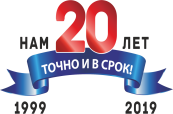 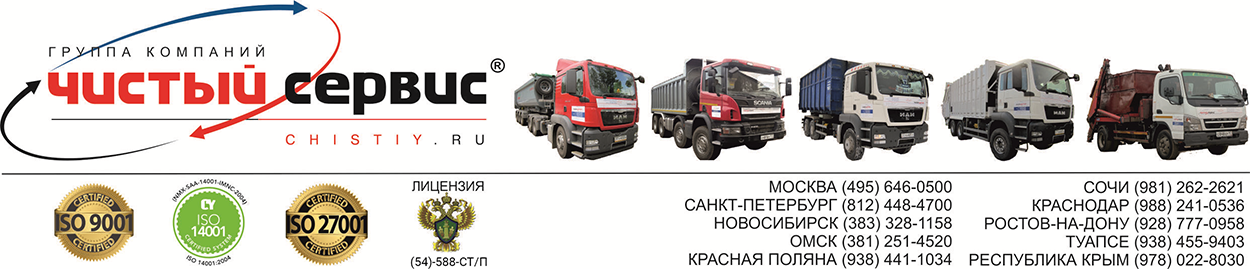 Коммерческое предложение		Группа Компаний «Чистый Сервис» создана в 1999 году как многопрофильная организация, область профессиональной специализации которой охватывает транспортный и экологический сервис, связанный с погрузкой, вывозом и утилизацией крупно-габаритного мусора (КГМ) и строительных отходов I-V класса опасности, грунта, снега, а также доставкой песка и щебня различных фракций. Девиз «ТОЧНО И В СРОК!» является приоритетом нашей работы уже более 20-ти лет.Наши преимущества:Работа с отсрочкой платежа до 30 днейСобственная круглосуточная ремзона гарантирует бесперебойную работу по вывозу мусораШирокий ассортимент контейнеров и бункеров от 8 м3 до 32 м3 общим числом более 100 единиц.Возможность поставки нерудных материалов (щебень, песок) в больших объёмах.Опыт работы на крупнейших инфраструктурных объектах России.На сегодняшний день Группа Компаний «Чистый Сервис» представлена в 3-х федеральных округах РФ: Центральный федеральный округ: Москва и Московская область; Южный федеральный округ: Ростов-на-Дону, Краснодар, Новороссийск и Сочи; Сибирский федеральный округ: Омск и Новосибирск.Основу технического вооружения составляют: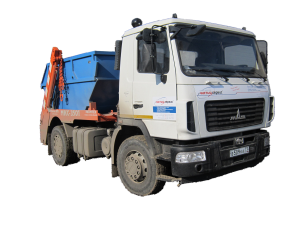 Бункеровозы: бункеры 8 м³; грузоподъемность - 5 тонн. Предназначен для вывоза КГМ, строительного и промышленного мусора. Небольшие размеры бункера позволяют, при необходимости, произвести расстановку сразу в нескольких местах для сбора отходов. Высота бункера позволяет загружать его с любой стороны. Бункеры сменные. Возможен вывоз одновременно 2-х бункеров.Самосвалы: Используется для вывоза грунтов при разработке котлованов, а также при сносе строений для утилизации ОСС в больших объемах, что обеспечивает быстрое осуществление работ и снижает затраты. Объём кузова 20м3 грузоподъёмность до 20 тонн.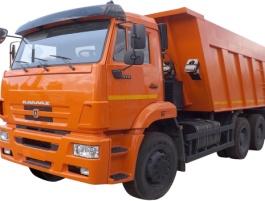 Свою деятельность Группа Компаний «Чистый Сервис» осуществляет на основании Лицензии №(54)-588-СТ/П от 01 июля 2016 г., на осуществление деятельности по сбору, транспортированию отходов I-IV классов опасности, сотрудничает только с лицензированными полигонами (внесенными в ГРОРО), а также имеет все требуемые разрешения и пропуска для работы в центральных районах городов. Высокие стандарты качества нашей работы подтверждены сертификатом соответствия требованиям ISO-9001:2008, ISO/IEC 27001:2013, ISO 14001:2004.Наше предложение для Вас на 2021 год:Все цены указаны с НДС – 20 %При объёме вывоза более 1000 м3 в месяц, индивидуальные цены и условия работы. 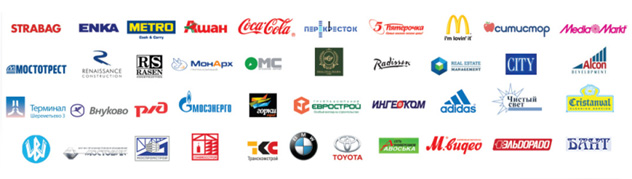 НАМ ДОВЕРЯЮТ: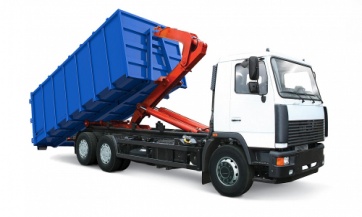 Мультилифты: бункеры от 22 м³ до 32 м³; грузоподъемность –  до 10 тонн. Предназначен для вывоза КГМ и строительного мусора, грунта, снега, спила деревьев, листвы и вторсырья (стекло, полиэтилен, картон, ПЭТ и др.) в больших объемах. Использование выгодно для Заказчика ввиду экономичной стоимости вывоза отходов за 1 м³. УслугаЦена за единицу  с учетом НДСПримечаниеВывоз строительного мусора бункеровозом 8 м³  (5 т)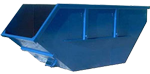 от 5 500 р.При условии не менее 4 вывозов    в месяцВывоз строительного мусора мультилифтом 22 м³  (10 т)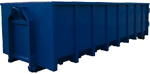 от 11 000 р.Вывоз строительного мусора мультилифтом 27 м³  (10 т)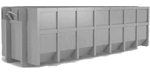 от 13 000 р.Вывоз строительного мусора мультилифтом 32 м³  (10 т)от 15 000 р. Вывоз строительного мусора самосвалом (бетонных и железобетонных изделий, отходов бетона и железобетона, отходов цементно-песчаной плитки, бой кирпичной кладки от ремонта зданий 20 м³  (20т)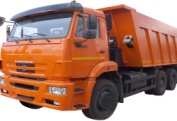 450,00 р.Тех. задание договорная ценаАренда Самосвалов (КАМАЗ 6520) 20 м³  (20т) 1 800 р.Мин. 4 часаВывоз грунта самосвалом 20 м³  (20т)ДоговорнаяТех. заданиеАренда спецтехники (экскаватор погрузчик,   фронтальный погрузчик)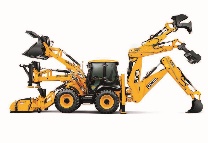  1 900 р.Мин. 4 часаВывоз снега с утилизацией200 р/м3Тех. заданиеАвтокран КАТО 10 т. Стрела 24 м2000 р.Мин. 4 часовАвтокран Галичанин 25 т. Стрела 22-31м 2200-2800 р.Мин. 4 часовАвтокран Камаз Мотовилиха 35 т. Стрела 24 м2650 р.Мин. 6 часовАвтокран Камаз Ивановец 40 т. Стрела 31 м3300 р.Мин. 8 часов